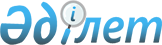 Об утверждении квалификационных требований, предъявляемых при лицензировании аудиторской деятельности
					
			Утративший силу
			
			
		
					Постановление Правительства Республики Казахстан от 28 сентября 2006 года N 931. Утратило силу постановлением Правительства Республики Казахстан от 17 июля 2007 года N 601 (вводится в действие с 9 августа 2007 года)



      


Сноска. Постановление Правительства Республики Казахстан от 28 сентября 2006 года N 931 утратило силу постановлением Правительства Республики Казахстан от 17 июля 2007 года 


 N 601 
 


(вводится в действие с 9 августа 2007 года).



      В соответствии с законами Республики Казахстан от 17 апреля 1995 года "
 О лицензировании 
" и от 5 мая 2006 года "
 О внесении изменений и дополнений в некоторые 
 законодательные акты Республики Казахстан по вопросам аудиторской деятельности" Правительство Республики Казахстан 

ПОСТАНОВЛЯЕТ:





      1. Утвердить прилагаемые квалификационные требования, предъявляемые при лицензировании аудиторской деятельности.




      2. Внести в некоторые решения Правительства Республики Казахстан следующие изменения:




      1) в 
 постановлении 
 Правительства Республики Казахстан от 29 декабря 1995 года N 1894 "О реализации Закона Республики Казахстан "О лицензировании" (САПП Республики Казахстан, 1995 г., N 41, ст. 515):



      в Перечне государственных органов (лицензиаров), уполномоченных выдавать лицензии на виды деятельности, подлежащие лицензированию, утвержденном указанным постановлением:



      в графе 3 строки, порядковый номер 21-1, абзац четвертый исключить;



      в графе 3 строки, порядковый номер 31, слова "аудита банковской деятельности и страховой (перестраховочной) организации," исключить;




      2) 


(Подпункт 2 утратил силу


 


-


 


постановлением Правительства РК от 19 июля 2007 г. 




 N 610 


 (вводится в действие с 9 августа 2007 года)


.




      3. Признать утратившими силу некоторые решения Правительства Республики Казахстан согласно приложению.




      4. Настоящее постановление вводится в действие со дня первого официального опубликования, за исключением подпунктов 2), 3) пункта Квалификационных требований, предъявляемых при лицензировании аудиторской деятельности, которые вводятся в действие с 13 ноября 2006 года.

      

Премьер-Министр




      Республики Казахстан





Приложение          



к постановлению Правительства



Республики Казахстан    



от 26 сентября 2006 года N 931


Квалификационные требования, предъявляемые




при лицензировании аудиторской деятельности


      1. Квалификационные требования, предъявляемые при лицензировании аудиторской деятельности, включают для аудиторской организации наличие:



      1) организационно-правовой формы товарищества с ограниченной ответственностью;



      2) в уставном капитале сто процентов доли, принадлежащей аудиторам и (или) иностранным аудиторским организациям;



      3) в составе не менее трех аудиторов, осуществляющих аудиторскую деятельность только в данной аудиторской организации;



      4) у руководителя аудиторской организации квалификационного свидетельства о присвоении квалификации "аудитор", выданного Квалификационной комиссией по аттестации аудиторов;



      5) у руководителя аудиторской организации опыта работы не менее трех лет из последних пяти в экономической, финансовой, контрольно-ревизионной или в правовой сферах или в области научно-преподавательской деятельности по бухгалтерскому учету и аудиту в высших учебных заведениях.



      Для иностранной аудиторской организации при лицензировании аудиторской деятельности кроме вышеперечисленных квалификационных требований предъявляются следующие дополнительные требования:



      1) образование ею соответствующей аудиторской организации-резидента Республики Казахстан;



      2) наличие нотариально заверенной копии лицензии либо оригинала письма с его нотариально заверенным переводом подтверждающим ее членство в профессиональной организации, являющейся членом Международной федерации бухгалтеров, или компетентного органа государства, резидентом которого она является.



      2. Аудиторская организация, осуществляющая аудиторскую деятельность на территории Республики Казахстан, не может быть участником другой аудиторской организации - резидента Республики Казахстан.



      3. Аудиторскую организацию не может возглавлять аудитор, ранее руководивший аудиторской организацией, у которой в соответствии с законодательством Республики Казахстан была отозвана лицензия с даты вынесения решения об отзыве лицензии в течение трех лет.




Приложение           



к постановлению Правительства



Республики Казахстан     



от 28 сентября 2006 года N 931


Перечень




утративших силу некоторых решений




Правительства Республики Казахстан





      1. 
 Постановление 
 Правительства Республики Казахстан от 29 июня 1999 года N 878 "Об утверждении Правил лицензирования аудиторской деятельности" (САПП Республики Казахстан, 1999 г., N 29, ст. 284).




      2. 
 Постановление 
 Правительства Республики Казахстан от 19 октября 1999 года N 1570 "О внесении изменения в постановление Правительства Республики Казахстан от 29 июня 1999 года N 878" (САПП Республики Казахстан, 1999 г., N 49, ст. 471).




      3. 
 Постановление 
 Правительства Республики Казахстан от 18 апреля 2001 года N 505 "О внесении изменений и дополнений в постановление Правительства Республики Казахстан от 29 июня 1999 года N 878" (САПП Республики Казахстан, 2001 г., N 14, ст. 178).




      4. 
 Постановление 
 Правительства Республики Казахстан от 19 января 2004 года N 51 "О внесении изменения в постановление Правительства Республики Казахстан от 29 июня 1999 года N 878" (САПП Республики Казахстан, 2004 г., N 2, ст. 25).




      5. 
 Постановление 
 Правительства Республики Казахстан от 14 сентября 2004 года N 958 "О внесении изменений и дополнений в постановление Правительства Республики Казахстан от 29 июня 1999 года N 878" (САПП Республики Казахстан, 2004 г., N 35, ст. 459).

					© 2012. РГП на ПХВ «Институт законодательства и правовой информации Республики Казахстан» Министерства юстиции Республики Казахстан
				